Note: Grey highlighted areas need to be filled. The Word template can be downloaded from 6G-XR project website (see https://www.6g-xr.eu/open-calls/)Section A	 Project Summary(Maximum 300 words – summary of the proposed work) Remark: The information in this section may be used in public documents and reports by the 6G-XR consortium. This section needs to be completed in the draft proposal and will be used for the feasibility check (cf. Section E)Section B	 Detailed description and expected results(minimum 4 pages, and maximum 6 pages)This section describes the details on the planned Experiment. The proposers should describe what do they hope to obtain, how, and why is it relevant. This section should also include all information with respect to the State-of-the-Art and the expected industrial/scientific impact.This section needs to be completed in the draft proposal and will be used for the feasibility check (cf. Section E)Concept and objectives Describe the specific objectives of the proposed Experiment, which should be clear, measurable, realistic and achievable within the duration of the Experiment (not through subsequent development). Show how they relate to the topic(s) and enabler categories addressed by the open call and how and why 6G-XR is needed for realising them.Describe and explain the overall concept that forms the basis for your project. Describe the main ideas, models or assumptions involved.Impact Describe how this Experiment fits in your activities, and how this Experiment may strengthen the competitiveness of your business, the growth of your organization and contribute to the broader scientific community. Show that the proposed Experiment has sufficient sustainable benefits for the 6G-XR project, meaning that there should be an added value for the 6G-XR project, after the proposer has finished his Experiment.Description of State-of-the-Art Describe in detail how the proposed solution compares with existing solutions in the field covered by the Experiment. Are there similar Experiments, products, services, etc. on the market? Is this Experiment incremental to existing work?Methodology and associated work plan Provide a work plan. Provide clear goals and verifiable results, and also a clear timing. The work plan involves at least the following phases:Design of ExperimentExecuting the ExperimentAnalysis & feedbackAnalysis of the results of the ExperimentFeedback on user experienceRecommendations for improvements and/or future extensions of the 6G-XR infrastructuresShowcase: Set up of a showcase (demonstration) to be used for the evaluation of the Experiment at the review meeting with the European Commission, and for further promotion of 6G-XRDissemination: Regular dissemination actions (journal publications, conferences, workshops, exhibitions, events, advertising of results at 6G-XR website, etc.)Final report and deliverables NOTE: there is NO need to define work packages. All results need to be reported in the final report at the end of the Experiment. Of course, a good communication plan with the Mentor is required to exchange progress within different phases.Section C	Usage of 6G-XR research infrastructures (Target length 1 page)This section needs to be completed in the draft proposal and will be used for the feasibility check (cf. Section E). If applicable to your project please check the 6G-XR infrastructures that will be required for your project.The following list of questions will give the proposers and idea of what information the 6G-XR consortium is expected to get from this section:What specific infrastructure are you planning to use or contribute to?What infrastructure components are expected to be used?What interfaces are expected to be used?How many field days at the infrastructures are expected? What would be the technical requirements from proposers (e.g. uplink/downlink bandwidth capacity, type of access network (WiFi, 5G...), deployment space / conditions, Local or Edge Computing resources (O.S, CPU, GPU, RAM...), media formats / protocols? Please indicate any other technical / infrastructure related requirements or constraints related to the offered infrastructures.Please provide a short motivation on why specific platform features and infrastructures will be required for the proposed Experiment. (maximum ½ page)Section D	 Data Management Plan(Target length half page)This section contains the Data Management Plan that the experimenters will put in place to preserve data during the execution of the experiment. Section E	 Feasibility check(maximum 1 page)This section contains the feedback from the 6G-XR partner for the feasibility check of this proposal. The proposing party must submit its draft proposal by Tuesday 31 October 2023, at 17:00 CET. The feedback by the partner should be copied into this section of the proposal.Section F	 Background and qualifications(maximum 2 pages)This section describes the proposer and includes an overview of the activities, the proposer’s qualifications (incl. CVs), technical expertise and other information to allow the reviewers to judge the proposer’s ability to carry out the Experiment.Section G	 Expected feedback to the 6G-XR Consortium(maximum 1 page)
This section contains valuable information for the 6G-XR consortium and should indicate the expected feedback the 6G-XR consortium can expect from the use of its software tools, hardware platforms and/or testbeds after carrying out the Experiment. This information is essential in view of the further improving the usability of the 6G-XR facilities.Section H	 Requested funding(maximum 1 page)This section provides an overview of the budgeted costs and the requested funding. A split is made in personnel costs for development of software and equipment, other direct costs (travel) and indirect costs (i.e. overhead, 25% of the direct costs). Apart from the table below, extra information can be provided to support the requested funding, which may help to judge the cost to the 6G-XR project. Please show your figures in euros (not thousands of euros).In row (1), insert your direct personnel costs for the work involved, including the name and the role in the experiment.In row (2), insert any travel costs. Please allocate sufficient budget for participation in one training meeting at the beginning of the experiment, the final review meeting, and visit(s) to 6G-XR partners, in case this is required in view of advanced support by the Mentor. Concerning the travel, provide a bullet list of all the items you are budgeting.In row (3), calculate the indirect costs (for personnel and other direct costs)In row (4), calculate the sum of your personnel, other direct costs and indirect costs.The maximum funding which is allowed in this call is set at 60 000 € per project.In view of the review of your proposal it is best to list the costs related to the proposed Experiment as would be done for any EU-funded Project.Section I  Use of proposal informationIn this section the proposing party is asked to include some statements related to sharing information of their proposal within the 6G-XR consortium. The 6G-XR project would like to have the opportunity to collect more detailed information and further use this information, also if the proposal is not selected for funding. In any case, the 6G-XR consortium will treat all information of a proposal confidentially. Two types of information usage are envisaged: Information which is part of the Sections A, C, E and F will be used within the 6G-XR project as input for tasks related to the infrastructure and software platform optimizations, sustainability studies, etc. The same information can also be used in an anonymous way to create statistics and reports about this first open call.Other information belonging to this proposal might also be accessed by the 6G-XR consortium, if allowed by the corresponding proposer. Any use of such information will be discussed and agreed upon with the proposers. Proposers have the freedom to select if they wish to support this kind of information usage. Top of FormBottom of FormSECTION J Ethical and Privacy FrameworkJ.1 Ethical FrameworkPlease reply to the following questions considering ethical issues that the proposal may pose and provide further information on how the project plans to comply with ethical principles and relevant legislations. Does this activity involve the use of human embryos and/or cells? Does this activity involve human participants? Does this activity involve processing of personal data? Does this activity involve animals?Does this activity involve the use of substances or processes that may cause harm to the environment, humans, animals or plants (during the implementation of the activity or further to the use of the results, as a possible impact)?Does this activity deal with endangered fauna and/or flora / protected areas? Does this activity involve the development, deployment and/or use of Artificial Intelligence? (if yes, detail whether that could raise ethical concerns related to human rights and values and detail how this will be addressed).Are there any other ethics issues that should be taken into consideration?J.2 Privacy FrameworkPlease complete the questions below with as much detail as possible which will be assessed by the 6G-XR infrastructures during the feasibility check.Will the project involve the collection of new information about individuals?Will the project compel individuals to provide information about themselves?Will information about individuals be disclosed to organisations or people who have not previously had routine access to the information?Are you using information about individuals for a purpose it is not currently used for, or in a way it is not currently used?Does the project involve you using new technology that might be perceived as being privacy intrusive? For example, the use of biometrics or facial recognition.Will the project result in you making decisions or taking action against individuals in ways that can have a significant impact on them?Is the information about individuals of a kind particularly likely to raise privacy concerns or expectations? For example, health records, criminal records or other information that people would consider to be private.Will the project require you to contact individuals in ways that they may find intrusive?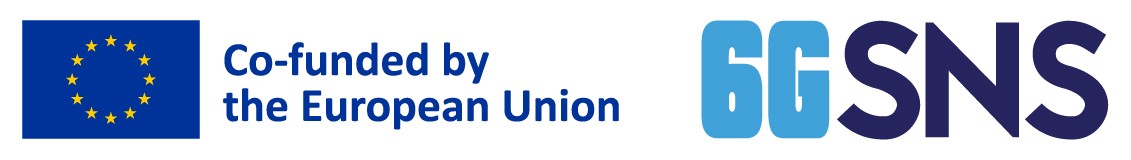 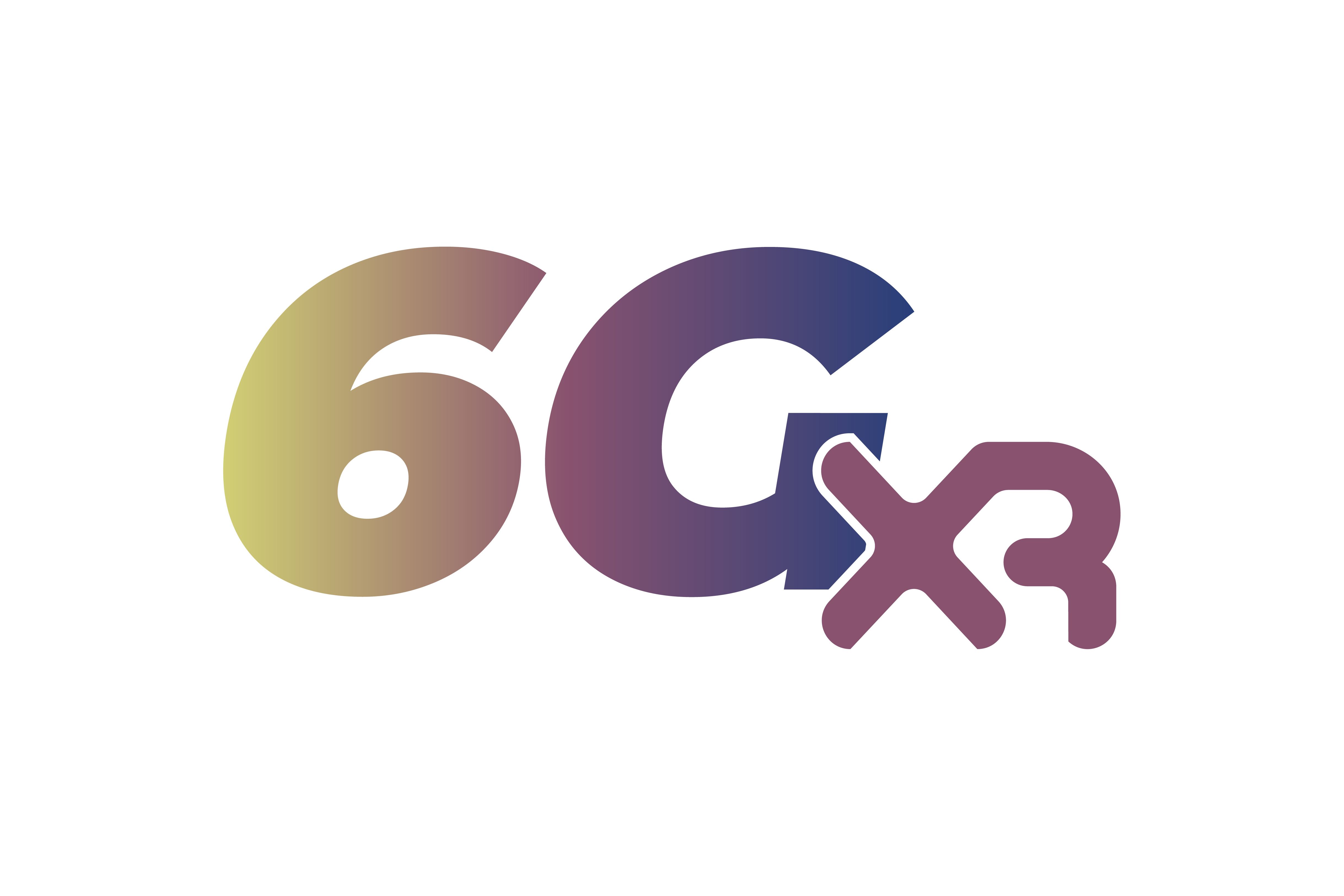 6G eXperimental Research infrastructure to enable next-generation XR services6G eXperimental Research infrastructure to enable next-generation XR services6G eXperimental Research infrastructure to enable next-generation XR servicesOpen Call 1First 6G-XR Open Call Open Call 1First 6G-XR Open Call Open Call 1First 6G-XR Open Call Full Title of your proposalAcronym of your proposalFull Title of your proposalAcronym of your proposalFull Title of your proposalAcronym of your proposalCall - Identifier:6G-XR-OC1-TOP No6G-XR-OC1-TOP NoTargeted Enablers:1) Networking and computing enablers ; 2) XR enablers ; 3) RAN enablers ; Sustainability enablers 1) Networking and computing enablers ; 2) XR enablers ; 3) RAN enablers ; Sustainability enablers Date of submission of your proposal:xx/yy/2023xx/yy/2023Version number (optional):Your organisation name:namenameName of the proposer:First name Last nameFirst name Last nameProposer’s telephone number:numbernumberProposer’s email address:[This is the email address to which the Acknowledgment of receipt will be sent]Email addressEmail addressTotal Person MonthsCost (€)(1) Direct personnel costs(2) Other direct costs, of which:(2) Other direct costs, of which:       Travel       Travel(3) Indirect costs (25% of direct costs)(3) Indirect costs (25% of direct costs)(4) Total costs (Sum of 1, 2 and 3)(4) Total costs (Sum of 1, 2 and 3)I allow that the material provided in Sections A, C, E and F of this proposal may be accessed by the 6G-XR consortium, also if the proposal is not selected for funding. In any case, the 6G-XR consortium will treat all this information confidentially. It will be used within the 6G-XR project as input for tasks related to the infrastructure and software platform optimisations, sustainability studies, etc. The same information can also be used in an anonymous way to create statistics and reports about this first open call. Yes  Furthermore, I allow that the other parts of this proposal may be accessed by the 6G-XR consortium, also if the proposal is not selected for funding. In any case, the 6G-XR consortium will treat all information of this proposal confidentially. Any use of this information will be discussed and agreed upon with the proposers. Yes